Top of FormTralee event‏Keith Jeffery (k.jeffery@qub.ac.uk)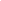 22/04/2013 To: Jeff DudgeonOutlook Active View1 attachment (1000.9 KB)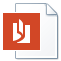 O'Halpin, British Intelligence in Ireland 1914-1921.pdfDownload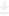 Download as zipJeffGrovelling apologies for not replying to this when I got it (though I was in Cornwall at the time, which is a tame excuse). I agree that Blinker Hall etc for political reasons held back some of the intelligence, as well as Casement's plea to speak publicly on the Sunday. I'd generally follow Eunan O'Halpin's view in the attached essay. Christopher Andrew in his official history of MI5, The Defence of the Realm, pretty much confirms this (and also gives your book a citation).Thanks, too, for the Dunmanway list.All the bestKeithKeith Jeffery MRIAProfessor of British History and Head of Postgraduate StudiesSchool of History and AnthropologyQueen's UniversityBelfast BT7 1NNNorthern IrelandPhone: +44 (0)28 9097 3426Fax: +44 (0)28 9097 3440www.qub.ac.uk/historyFrom: Jeff Dudgeon [jeffreydudgeon@hotmail.com]
Sent: 02 April 2013 11:36
To: Keith Jeffery
Subject: Tralee eventDear Keith,

I am hoping to present a paper to the Casement conference in Tralee in October put together by Angus Mitchell and Notre Dame. My subject would be Casement and the Easter Rising, Germany and British Intelligence.

You will see in the attached extract from my Casement book that I suggest the failure in British Intelligence (MI5 mostly I suppose) was due to refusal to pass on relevant information to the right people or in time and a politicisation of the Intelligence response by Blinker Hall, in particular, but assisted by Frank Hall of Warrenpoint and Basil Thomson. (That recent book about Blinker by David Ramsay is a dreadful hagiography and inaccurate on Ireland.)

I wonder do you have any knowledge on that politicisation aspect or thoughts about the accuracy of my analysis?

I attach also for your information a copy of the famous list of Dunmanway 'informers' recently 'found' in the BMH in Dublin. It was passed to them in the 1950s and supposedly forms the basis of a justification for the massacre. So far as I can make out, it does not include the names of the ten Protestant dead.

Best

JeffBottom of Form